Персональные данные выпускника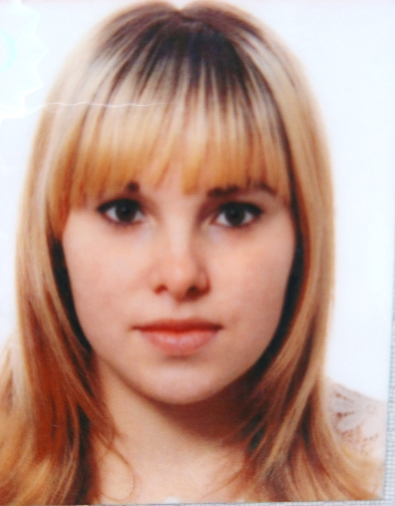  Участие в олимпиадах  и конкурсах 1. Диплом участника Евро-Азиатского чемпионата по парикмахерскому искусству, декоративной косметике, наращиванию ресниц, нейл-дизайну, педикюру, депиляции, косметологии и эстетике, спа-массажу «Уральские берега» - 7 место в номинации «Полный модный женский образ».2. Сертификат и грамота  за участие в I открытом фестивале причесок "Девичья краса", номинация "Банты и заколки своими руками".3. Сертификат и грамота   за участие во II открытом фестивале причесок "Девичья краса"  ("Особое мнение жюри") номинация "Прическа для осеннего бала".4. Благодарность за проведение мастер-класса по плетению французской косы на муниципальном конкурсе показа моделей одежды "Золотая катушка".5. Диплом XVIII Евро-Азиатского Чемпионата по парикмахерскому искусству, декоративной косметике, нейл-дизайну, педикюру, депиляции, наращиванию ресниц и моделированию бровей «Уральские  берега», номинация «Полный модный женский образ. Женские мастера. 6. Диплом XVIII Евро-Азиатского Чемпионата по парикмахерскому искусству, декоративной косметике, нейл-дизайну, педикюру, депиляции, наращиванию ресниц и моделированию бровей «Уральские  берега» - IX место, номинация  «Полный образ», мужские мастера . 7. Грамота за  I место в I открытом фестивале причесок  "Девичья краса ",  номинация "Мастерство плетения кос". 8. Грамота за III место в I открытом фестивале причесок  "Девичья краса ",  номинация "Прическа для осеннего бала".9. Грамота за III место в I открытом фестивале причесок  "Девичья краса ",  номинация "Зрелищная прическа (с использованием постижерного изделия)".Личные качестваУмение быстро овладевать навыками парикмахерского искусства, целеустремленность, настойчивость в достижении поставленных целей, трудолюбие, ответственность, коммуникабельность, активность.Дополнительные сведения:Свидетельство о дополнительном образовании - программа "Юный стилист" МБУ ДО «Детская школа искусств».Согласие субъекта персональных данных на обработку его персональных данныхДиректору ГАПОУ СО «Богдановичский политехникум»С.М. Звягинцевуот _Гордеевой  Евы Олеговны______________________________________(ФИО обучающегося)Я, Гордеева Ева Олеговна ____________________________________________________________________________ ,в соответствии со статьей 9 Федерального закона от 27 июля 2006 года N 152-ФЗ "О персональных данных"  даю согласие на обработку следующих сведений, составляющих мои персональные данные, а именно:фамилия, имя, отчество; дата и место рождения;номер телефона;адрес электронной почты;образовательное учреждение и его адрес;дополнительные сведения.Согласен на совершение оператором обработки персональных данных, указанных в данном документе, в том числе на сбор, анализ, запись,. Систематизацию, накопление, хранение, уточнение (обновление, изменение), извлечение, использование, распространение, обезличивание, блокирование, удаление, уничтожение персональных данных.В целях информационного обеспечения согласен на включение в общий доступ на сайте ГАПОУ СО «Богдановичский политехникум» в сети «Интернет».Согласен на публикацию резюме на официальном сайте ГАПОУ СО «Богдановичский политехникум» в сети «Интернет».Права и обязанности в области защиты персональных данных мне известны.  С юридическими последствиями автоматизированной обработки персональных данных ознакомлен(а).Подтверждаю, что с порядком отзыва согласия на обработку персональных данных в соответствии с п.5 ст. 21 ФЗ № 152 от 27.07.2006 г. «О персональных данных « ознакомлен(а). «21»         мая        2020 г.Гордеева Ева Андреевна/Ф.И.О.Дата рождения:Семейное положение:Адрес:Контактный телефон:E-mail:Гордеева Ева Олеговна21.08.2001 г.ЗамужемСвердловская область, Богдановичский р-н89826360076eva-gordeeva01@mail.ruОбразованиеГАПОУ СО “Богдановичский политехникум”Профессия: Парикмахер